             Ҡ А Р А Р						            ПОСТАНОВЛЕНИЕ«15» апреля 2016 й.	                     № 39	                      «15» апреля 2016 г.Об изменении почтового адреса    Во исполнении пункта 5 части 2 статьи 26 Закона о кадастре, руководствуясь Федеральным законом «Об общих принципах организации местного самоуправления в Российской Федерации» № 131 от 06.10.2003 г.,постановляю:Земельному участку кадастровым номером 02:53:060501:16  общей площадью 2128 кв.м. ранее имеющему почтовый адрес: Россия, Республика Башкортостан, Шаранский район, сельское поселение Дмитриево-Полянский сельсовет, д.Преображенское, ул. Центральная, 31  присвоить почтовый адрес: Россия, Республика Башкортостан, Шаранский район, сельское поселение Дмитриево-Полянский сельсовет, д.Преображенское, ул. Центральная, 33.             Глава сельского поселения:                	    	     Г.А.АхмадеевБАШҠОРТОСТАН РЕСПУБЛИКАҺЫШАРАН РАЙОНЫМУНИЦИПАЛЬ РАЙОНЫНЫҢДМИТРИЕВА ПОЛЯНА АУЫЛ СОВЕТ АУЫЛ БИЛӘМӘҺЕ ХАКИМИӘТЕ452630, Дмитриева Поляна ауылы,тел. (34769) 2-68-00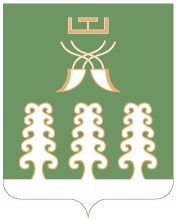 РЕСПУБЛИКА БАШКОРТОСТАНАДМИНИСТРАЦИЯ СЕЛЬСКОГО ПОСЕЛЕНИЯДМИТРИЕВО-ПОЛЯНСКИЙ СЕЛЬСОВЕТМУНИЦИПАЛЬНОГО РАЙОНАШАРАНСКИЙ РАЙОН452630, д. Дмитриева Поляна,тел. (34769) 2-68-00